                                                                                 ЗАТВЕРДЖУЮ________________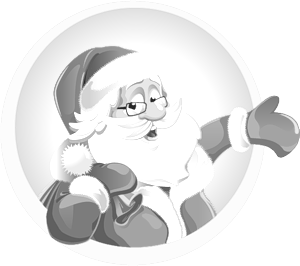                                                                         ____________________________(З РОЗРАХУНКУ НА ОДНУ ОСОБУ)№НАЗВА СТРАВИВИХІД,гр.ХОЛОДНІ ЗАКУСКИ1Асорті м’ясне (полядвиця копч,, ковб. Дрогоб,, ковб. Москов,, рулет Кур., зелень) 25/25/25/25/12Асорті рибне (сьомга солена, масляна копчена, філе оселедця,маслини,лимони, зелень) 20/20/20/5/5/13Марципан з ікрою (ікра червона, масло, шпинат, риба масляна х/к) 754Ковбаска золотиста 305Язик заливний 1006Салат «Новорічний бриз» (філе кур., перець болг., печериці св., сир тв., помідори,листя салату, соус) 105/307Салат «Царський» (кальмари, крабові пал., креветки, ікра червона, майонез) 100/15/58Шпажка овочева (перець болгарський св., огірок св.,помідор св., цибуля порей,сир мармуровий)75/5ГАРЯЧІ  ЗАКУСКИ9Сир по-Львівськи з білими грибами90/310Рулет «Смарагдовий рай» під пікантним соусом з овочевим різотто (філе куряче,шпондер,сир твердий,шпинат,рис,сир Пармезан,помідори,перець болг.,кукурудза конс.,горошок конс.,соус «Песто»)150/150/2011Хліб,3 шт.6012Десерт з чорносливом та горіхами під вершковим кремом «Маскарпоне»100НАПОЇ13Кава «Гляссе»1 пор.14Вино ігристе FRAGOLINO½ пляшки15Горілка «Львівська традиційна»0,250л16Напій б/а „Кока-кола”,(„Фанта”)0,500л17Сік в асортименті0,500л18Вода мінеральна 0,500лРозважальна новорічна програма,оренда,оформлення залу,обслуговування бенкетуР А З О М :2000,00